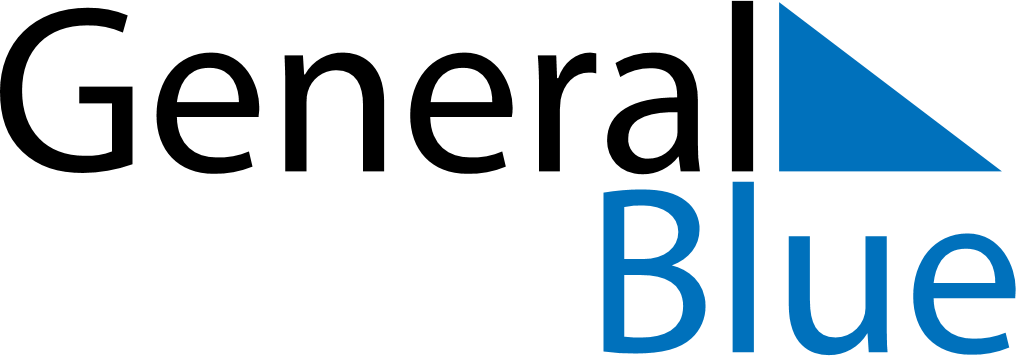 Quarter 1 of 2024CyprusQuarter 1 of 2024CyprusQuarter 1 of 2024CyprusQuarter 1 of 2024CyprusQuarter 1 of 2024CyprusQuarter 1 of 2024CyprusJanuary 2024January 2024January 2024January 2024January 2024January 2024January 2024January 2024MondayTuesdayTuesdayWednesdayThursdayFridaySaturdaySunday1223456789910111213141516161718192021222323242526272829303031February 2024February 2024February 2024February 2024February 2024February 2024February 2024February 2024MondayTuesdayTuesdayWednesdayThursdayFridaySaturdaySunday12345667891011121313141516171819202021222324252627272829March 2024March 2024March 2024March 2024March 2024March 2024March 2024March 2024MondayTuesdayTuesdayWednesdayThursdayFridaySaturdaySunday123455678910111212131415161718191920212223242526262728293031Jan 1: New Year’s DayJan 6: EpiphanyMar 18: Ash SundayMar 19: Clean MondayMar 25: Annunciation, Anniversary of 1821 Revolution